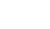 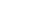 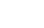 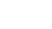 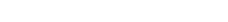 UK Declaration of Conformity	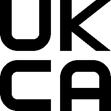 This product conforms with the provisions of the following UK regulations, including all amendments, and with national legislation implementing these regulations.The following harmonized standards were applied:This product carries the UKCA mark, which was affixed in 2022.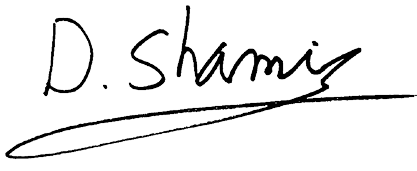 Authorized Manufacturer:Atlona, Inc.70 Daggett Drive San Jose, CA 95134 USA(408) 962-0515Regulations:Electromagnetic Compatibility Regulations 2016The Restriction of the Use of Certain Hazardous Substances in Electrical and Electronic Equipment Regulations 2012Electrical Equipment (Safety) Regulations 2016Standards:BS EN 55032BS EN 55024Authorized Signatory:David Shamir, Vice President Product ManagementDate:Feb 21, 2022Place:San Jose, CA, USA